The Yacht Rosemary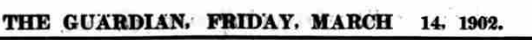 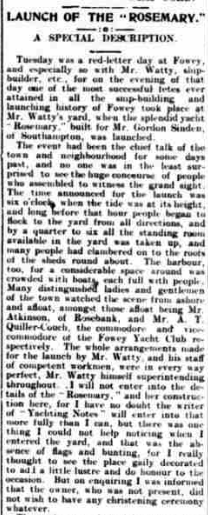 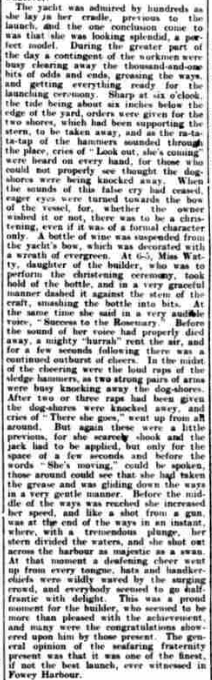 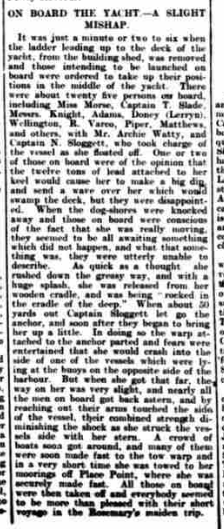 